CAL 1              			L’addition de nombres entiers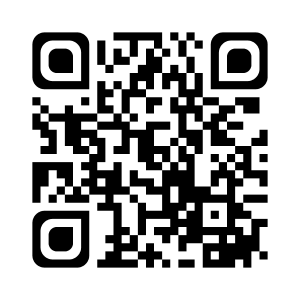 L’addition est une opération qui permet d’ajouter des nombres.Le résultat d’une addition s’appelle la somme.On peut changer l’ordre des nombres, cela ne change pas le résultat.Pour poser une addition de nombres entiers, il faut... Aligner les nombres par rapport aux unités. Additionner les chiffres de chaque colonne, en commençant par les unités. Faire attention aux retenues : il faut les indiquer au-dessus de la colonne suivante.(Exemple : 8 + 8 + 7 = 23  je pose 3 et je retiens 2.)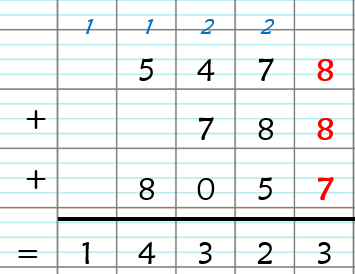 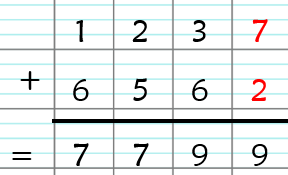 Je sais ma leçon si…CAL 1 Je sais poser et résoudre une addition de nombres entiers.